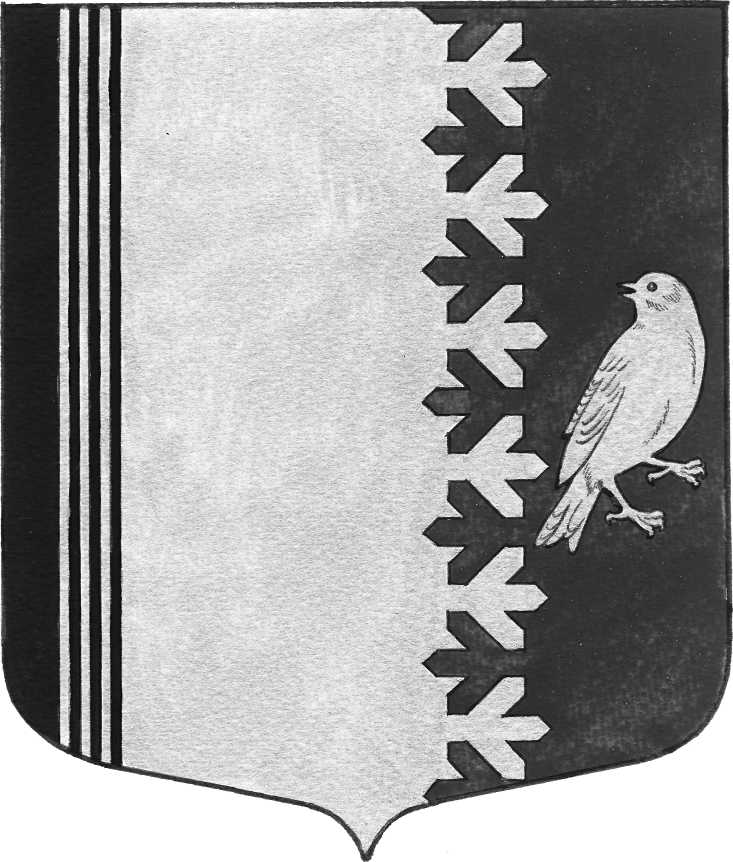   АДМИНИСТРАЦИЯ   МУНИЦИПАЛЬНОГО  ОБРАЗОВАНИЯШУМСКОЕ  СЕЛЬСКОЕ ПОСЕЛЕНИЕКИРОВСКОГО МУНИЦИПАЛЬНОГО  РАЙОНАЛЕНИНГРАДСКОЙ  ОБЛАСТИП О С Т А Н О В Л Е Н И  Еот  24 мая 2019 года № 105Об отмене муниципальной программы «Ремонт канализационных очистных сооружений хозяйственно-бытовых сточных вод с. Шум МО Шумское сельское поселение Кировского муниципального района Ленинградской области на 2017-2019 годы»           В соответствии с Федеральным законом №131 от 06.10.03г. п.п.4 п.1 ст.15 «Об общих принципах организации местного самоуправления в РФ», решением Совета депутатов МО Шумское сельское поселение «О бюджете муниципального образования  Шумское сельское поселение  Кировского муниципального района Ленинградской области на 2019 год» (с изменениями):         1.Отменить муниципальную программу «Ремонт канализационных очистных сооружений хозяйственно-бытовых сточных вод с. Шум МО Шумское сельское поселение Кировского муниципального района Ленинградской области на 2017-2019 годы»2. Контроль за исполнением настоящего постановления оставляю за собойГлава администрации                                                                   В.Л. УльяновРазослано: дело, прокуратура КМР, сектор экономики и финансов адм. МО ШСП